日本心理教育家族教室ネットワーク主催令和元年度標準版家族心理教育研修会in新潟★全2日間参加された方には、心理教育・家族教室ネットワークより修了証を発行いたします・日　　　時　： 令和元年11月９日（土）   10：00～17：30　　　　　　　　　　　　　　　10日（日）　 　9：30～16：30・会　　　場　： 新潟市総合福祉会館5F 大集会室・参  加　費　： 8,000円（初参加者） 　6,000円（過去受講経験者） ・講師　：　大澤　孝、佐藤　博幸、中川　甚一郎、丹羽　友子、田中　紀衣、畑　和輝、本田　萌、佐藤　千織（南浜病院）、柏倉　直人（小原病院）・サポーター　：　後藤　雅博（こころのクリニック ウィズ所長　JNPF代表幹事）・プログラム概要　「家族心理教育の総論」 「知識・情報の伝え方」 「グループワークの基礎技術」 「グループワーク実践」　　　　　　　　　　 「包括的な関わり方の中の心理教育」 「単家族心理教育」 「これからの活動計画を立てる」…など・申し込み方法・振込先・アクセス会場：新潟市総合福祉会館　5階大集会室【住　所】　新潟県新潟市中央区八千代1-3-1徒歩万代シテイバスセンターから5分（約400メートル）新潟駅万代口から10分（約600メートル）バス（新潟駅万代口　新潟駅周辺バス乗り場から乗車）S30 水島町線＜県庁前経由＞ 美咲合同庁舎ゆき「総合福祉会館前」　下車S31 水島町線＜県庁前経由＞ 西部営業所ゆき「総合福祉会館前」　下車C60 八千代橋線 ＜附船町経由＞ 入船営業所ゆき「新潟万代病院前」　下車C80 新大病院線 ＜川端町経由＞ 新潟大学病院ゆき「新潟万代病院前」　下車E27 空港・松浜線・E47 大形線 ＜西跨線橋経由＞ 江南高校前ゆき「新潟万代病院前」　下車E47 大形線＜西跨線橋経由＞ 江南高校前ゆき「新潟万代病院前」　下車S40 上所線 ＜幸西経由＞ 女池愛宕ゆき「新潟万代病院前」　下車S41 上所線 ＜幸西経由＞ ユニゾンプラザ前ゆき「新潟万代病院前」　下車※駐車場には限りがございますので、公共交通機関をご利用頂くか、乗り合わせてお越し下さい。昼食のご案内　　各自ご用意下さい。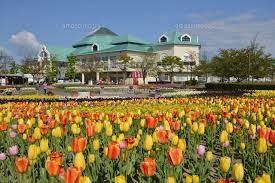 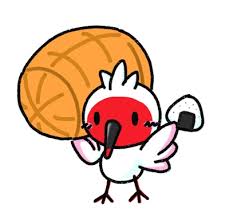 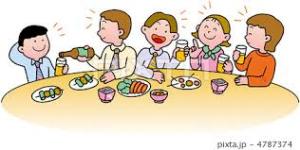 標準版家族心理教育研修会参加申込用紙「標準版家族心理教育研修会」に参加をご希望の方は、この申し込み用紙に必要事項をご記入の上、令和元年11月1日(金)までに下記の連絡先までお送りください。差し支えなければ、下記の事項についてもお答えください。標準版家族心理教育研修会In新潟懇親会のご案内毎年、研修1日目終了後に懇親会を開催しています。懇親会では「家族心理教育って実際、病院ではどんなふうにやっているの？」「発達障がいや認知症の家族にはどうやっているの？」など、研修会の時間の中では伝えきれない話しや実際の現場の苦労や工夫などの情報交換もでき、とても有意義で楽しい時間を毎年過ごしております。みんなで楽しく語らいながら、新潟の夜を楽しみましょう!　是非参加お待ちしております。　日時：令和元年11月9日（土）　18：30～　　場所：未定（新潟駅周辺）　決まり次第連絡致します。　　会費：4,000～4,500円予定（できるだけリーズナブルで美味しいお店を頑張って探します!!）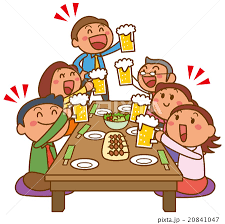 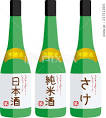 フリガナ氏名勤務先・所属職種・医師・看護師・精神保健福祉士・医師・看護師・精神保健福祉士・心理士・作業療法士・その他（　　　　　　　　　　　 　）懇親会参加・希望する・希望する・希望しない連絡先連絡先連絡先連絡先連絡先区分自宅　　勤務先 　　その他(　         　　　　　　　　　)自宅　　勤務先 　　その他(　         　　　　　　　　　)自宅　　勤務先 　　その他(　         　　　　　　　　　)住所〒　　　　　　　都・道　　　　　　　府・県〒　　　　　　　都・道　　　　　　　府・県〒　　　　　　　都・道　　　　　　　府・県電話番号（必須）電話番号（必須）FAXFAXEmailEmailEmailEmail精神科経験年数　　　　　　     年家族心理教育の経験　　なし　・　あり　(　　　　　　年)精神科経験年数　　　　　　     年本人心理教育の経験　　なし　・　あり　(　　　　　　年)この研修会を通して知りたいこと、身につけたいことこの研修会を通して知りたいこと、身につけたいこと